INTRODUCTION & HOW TO USE THIS TEMPLATEThe Regional Transportation Commission (RTC) is responsible for monitoring the use of real property, facilities and equipment funded by the Federal Transit Administration (FTA) to protect the Federal interest and to ensure that the equipment is maintained in a state of good repair. As such, RTC maintains a permanent vehicle record for each vehicle purchased with Section 5310 funds in its Fixed Asset System. To ensure that vehicles are properly maintained, RTC reviews vehicle maintenance records/reports, and physically inspects vehicles as part of the on-site visit, and/or as requested.Subrecipients must maintain assets according to the manufacturer’s recommended maintenance schedule and in accordance with the grant contract. For all vehicles, a comprehensive maintenance plan is required. This plan should include documented vehicle maintenance/accident repairs and ensure oversight for routine scheduled or non-scheduled maintenance activities.  The following document is structured as a template which outlines the required elements of the Subrecipient Vehicle Fleet Maintenance Plan. Your agency may choose to use this template or create your own.  To use this template you will need to complete the text highlighted in yellow to personalize your own Subrecipient Vehicle Fleet Maintenance Plan. Several documents are required to be submitted as appendices to the plan. It is critical that any changes made to the Maintenance Plan be documented, and an updated plan provided to the RTC.  Changes might include revisions, addendums and updates to Appendix documents. Lastly, the private non-profit organization or public agency remains the registered owner of the vehicle(s) and remains fully responsible for program compliance including, but not limited to, operation oversight, reporting, insurance, maintenance and monitoring. RTC will maintain titles until grantee request’s disposal. A Certificate of Insurance must be provided at time of grant agreement execution. This shall be maintained throughout the useful life of the vehicle(s) and until RTC releases lien of the title. All vehicles purchased must be accessible and comply with ADA requirements.Subrecipients must submit their maintenance plans on or before October 31st.Complete the text highlighted in yellow and attach the appropriate documentation requested to personalize the Maintenance Plan. Agencies are encouraged to make any necessary revisions to this document so that it reflects maintenance activities practiced by the Subrecipient.Delete these pages upon completion of your document.SUBRECIPIENTVEHICLE	FLEET MAINTENANCE	PLAN FORMAL APPROVAL OF PLANThis Plan has been approved by the appropriate governing entity or official(s) responsible for policy decisions.Authorized Signature	Date of ApprovalVEHICLE FLEET MAINTENANCE PLANINTRODUCTION in its continuous development and concern for the safety of its staff and community members has developed this maintenance plan. This is a living document that will be updated on an “as needed” basis and reviewed annually for compliance to new rules, regulations, and laws.This plan is designed to keep all vehicles and related equipment in safe, reliable, and operational condition. It requires management, drivers, and related staff to be well trained and accountable for specific roles.SPECIFIC ROLESMANAGEMENT will make sure that all staff is properly trained and certified as deemed appropriate to perform preventive maintenance on the vehicles and will document all maintenance related activities.DRIVERSThe drivers must be certified according to State laws. Driver must know the proper starting, shifting, and braking procedures to extend the life of the vehicle and must be vigilant in reporting his/her observations. No vehicle should be sent into service low on oil, antifreeze, automatic transmission, or power steering fluid. Unsealed batteries and windshield washer fluid must also be checked and filled. Drivers should be alert for unusual noises, bad tires, noisy or poor brakes, and clutch adjustments.All drivers should be completely familiarized with the vehicles including engine compartment, driver controls, and passenger safety devices. Drivers should be trained to recognize unusual noises and describe basic mechanical problems to the supervisor and/or mechanic.VEHICLE FLEET MAINTENANCEGOALS AND OBJECTIVES will use the maintenance plan to obtain the goals listed below:Examples:To ensure proper running condition, cleanliness, and proper equipment of all program vehicles.To provide less down time of the vehicles and timely maintenance for repairs before a break down can occur.Our objectives to complete the goals listed above include:Examples:To provide proper training classes for all drivers to understand the importance of pre-trip inspections and post-trip checks.To perform pre-trip inspections of all vehicles before they make a trip. To perform preventive maintenance on all vehicles at 3 months or 3,000 miles of use and once a year or 20,000 mile complete check.To have a monitoring system in place to ensure that the preventive maintenance program is being performed.To perform preventive maintenance and servicing on new vehicles to maintain warranty coverage and recover costs of warranty repairs. has the means to carry out the goals and objectives by:GENERAL AGENCY AND VEHICLE FLEET INFORMATIONPREVENTIVE MAINTENANCE INSPECTIONS AND SERVICESINTRODUCTIONVehicle and component (e.g., handicapped access equipment) manufacturers manuals are an important part of the vehicle maintenance plan as they define specific maintenance intervals and provide critical information when the maintenance work is actually to be performed.Preventive maintenance (PM) inspections and Scheduled services should follow the recommended intervals by the manufacturer. If preventive maintenance services are not being done according to the guidelines of the manufacturer, the agency may jeopardize any claim to a warranty.(Appendix A: INSERT Preventive Maintenance Schedule)Services eligible for warranty payment must be made by the appropriate personnel and filed with the manufacturer. Documentation of such services should remain in the vehicle file. operates a warranty recovery program to ensure that cost of parts and repairs on warranty-covered items are recovered.Authorization for warranty return and labor claims, if applicable, are obtained from the manufacturer or vendor. Information is supplied to the vendor on the circumstances of the failure, if known. The item is then returned to the vendor warranty department for repair or replacement.  retains copy of the warranty claim form for tracking purposes. The Agency will also notify RTC of all warranty returns.DOCUMENTATIONPreventive maintenance (PM) inspections and Scheduled services should be performed, and documented according to a proper schedule. All documentation including maintenance forms, logs, receipts, inspections, and trip logs should be kept through the life of the vehicle plus 3 years. Whenever a mechanic or tow truck is dispatched to a vehicle in service, documentation should be submitted and placed in the vehicle file.  is responsible for maintaining the vehicle documentation.(See Appendix B: INSERT documentation that captures this information OR use SAMPLE Information for Onsite Mechanic/Tow in Appendix B)PM INSPECTIONSPreventive maintenance (PM) inspections are basic inspections to help provide an opportunity to detect and repair damage or wear conditions before major components need repairs.These inspections generally cover:A list of specific items to be checkedRecord repairs and the routine application of fluidsIndicate inspection interval (i.e., daily or weekly); and mileageIndicate if repair/replacement is needed for an item.(See Appendix C: INSERT daily inspection document OR use SAMPLE provided in Appendix B - Daily Inspection Checklist)IDENTIFIED DEFECTSIdentified defects should be reported to . Defects must be reviewed and repaired based on the categories listed:SAFETY DEFECTThe vehicle cannot be released until the repairs are completed, except in case of an emergency. Safety cannot be compromised.MECHANICAL DEFECTA defect that will worsen and increase cost. The vehicle cannot be released until the repairs are completed, except in case of an emergency.ELECTIVE MECHANICAL DEFECTA defect that does not compromise safety will not cause further damage if operated but needs to be corrected prior to the next PM cycle. Repair should be scheduled. Due to transportation costs and disruption to operations, this decision should not be made lightly.ELECTIVE OR COSMETIC DEFECTThe defect will not compromise safety and will not cause further damage or cost as it is an aesthetic defect. The vehicle should be scheduled for an off-peak time in the future, as determined by management, or at the next scheduled PM Service.(See Appendix D: INSERT documentation capturing defects OR use SAMPLE provided in Appendix D - Reporting Defects sheet)TYPES AND DESCRIPTIONS OF PM INSPECTIONSThe manufacturer’s recommended service schedule should be adhered to by either mileage or months. Basic PM Services are 4 levels that are listed below:(Note: See Manufacturer’s Manual for mileage/month internals- enter information accordingly)Level A – Conducted at . Change oil and filter, inspect tires, electrical system, service all fluid levels, lubricate chassis and doors, check A/C, hoses, fire extinguishers, belts, brakes, lights, test drive, body damage, etc. Inspect and test vehicle lift.Level B – Conducted at . Includes all items in level A. Check coolant, specific gravity, and pH .Level C – Conducted at . All items in levels A and B, plus change fuel filter, replace air filter, and inspection of braking system.Level D – Conducted at . All items in levels A, B, and C, plus inspection and repack of wheel bearings.(See Appendix E: INSERT documentation to capture PM Service Schedule OR use SAMPLE provided in Appendix E - PM Service Schedule sheet.)PRE/POST TRIP INSPECTIONSAn important aspect of preventive maintenance is the establishment of strong communication between drivers and management. An easy way to ensure and document this communication link is through the use of the driver’s daily vehicle inspection checklist that is either a pre-trip or post- trip inspection.The driver should identify any defects and report them to . All checklists are to be maintained in the vehicle’s permanent file.The pre- and post-trip inspection forms shall be legibly completed and signed by the vehicle driver. A pre-trip inspection should include at a minimum:(See Appendix F:  INSERT documentation to capture Pre and Post Trip Inspection information OR use SAMPLE Reports  in Appendix F and  Appendix  G.)Cleanliness – Properly maintained and free of loose articles.Lights and reflectors – High/low beams, tail lights, turn signals,4-way hazard flashers, marker lights, license plate light, and reflectors should be cleaned as neededBrakes – Both foot and emergency brakes should be capable of effectively stopping or restraining the vehicle. Brake pedal should be firm after 1–2 inch free play on a single down stroke. No noises, vibration, or steering changes should result from applying the brakes while moving.Horn – Gives an adequate and reliable warning signal.Windshield,  washer  reservoir,  wipers,  and  defroster  –  Surfaces  must  be  clean  and unobstructed, inside and outside. Washer reservoirs are to be filled as needed.Mirrors – All rear vision mirrors must be clean, properly adjusted, and unobstructed. Outside mirrors must be mounted on both sides.Tires – Must be of adequate load capacity when vehicle is fully loaded. Tires shall be inflated to recommended pressures and compatible with each set (i.e., all radials or all bias ply; no mixed sets.) Tire wear surfaces and sidewalls shall be inspected daily for debris, damage, and wear. Tires shall be replaced prior to revealing the “wear bars” between the treads at the contact surface.Speedometer – Shall be operational and accurately record speed.Seatbelts – If the vehicle has seatbelts, they must be in good operating condition and used by all passengers and drivers. Wheelchair passenger restraints and securement systems shall be fully operational.Doors – Capable of being opened, shut, and locked as required.Fluids – All fluid levels must be checked each time the vehicle is fueled and maintained at the manufacturers recommended operating levels. This includes engine coolant, oil, brake fluid, power steering fluid, transmission fluid, and washer solvent.Wheelchair lifts – Check operating and structural condition by operating through one (1) complete cycle.Emergency Equipment – Should be present and operational:FlaresFirst aid kitsBloodborne  pathogens  cleanup kitReflective vest for driverFire extinguishersFlashlight with batteriesReflective triangleCleanup  kit  for  cleaning  and sanitizing vehicleA post-trip checklist should include at a minimum:Service brakes including trailer brake connectionsParking/hand brakeSteering mechanismLighting devices and reflectorsTiresHornWindshield wipersRear vision mirrorsEmergency equipmentWheelchair lift(See Appendix H: INSERT documentation to capture Post-Trip information Checklist OR use SAMPLE Appendix H - Post-Trip Checklist.)The inspection shall identify the vehicle and list any defect or deficiency discovered by or reported to the driver which would affect the safety of operation of the vehicle or result in its mechanical breakdown. If no defect or deficiency is discovered by or reported to the driver, the report shall so indicate. In all instances, the driver shall sign the report. Driver needs to sign the driver vehicle inspection report.ADA ACCESSIBILITY EQUIPMENTINTRODUCTIONThe Americans with Disabilities Act of 1990 (ADA), Title 49 CFR Section 37.161, Subpart G, requires that transportation services maintain the ADA features of their facilities and vehicles in operative condition. These ADA features include but are not limited to:Lifts and other means of access to vehicles;Securement devices;Signage or systems to aid communications with persons who have impaired vision or hearing.Accessibility features must be repaired promptly if they are damaged or out of order. When an accessibility feature is out of order,  shall take reasonable steps to accommodate persons with disabilities who would otherwise use the feature.ADA Title 49 CFR Section 37, 163 requires the establishment of regular and frequent maintenance checks of the lifts. The vehicle drivers must report, by the most immediate means available, any failure of a lift. The vehicle lift should be repaired as soon as possible.ADA Title 49 CFR Section 37, 173 requires all personnel to be trained to proficiency in the use of ADA equipment, as appropriate to their duties.PREVENTIVE MAINTENANCE PLANA preventive maintenance plan for ADA accessibility features should be in place; including a system of maintenance checks based on manufacturers recommended guidelines within number of cycles or yearly, whichever comes first.(See Appendix I: INSERT documentation to capture Wheelchair Lift Maintenance Policy OR use SAMPLE Appendix I - Wheelchair Lift Maintenance Policy.)MANAGEMENT OF VEHICLE FLEET PHYSICAL INVENTORY will conduct a physical inventory check on all vehicles and lifts annually.VEHICLE HISTORY FILEEach vehicle will have a written record documenting preventive maintenance, regular maintenance, inspections, lubrications, and repairs performed.(See Appendix J: INSERT documentation to capture Maintenance Log information OR use SAMPLE Appendix J - Monthly Preventative Maintenance Report and SAMPLE Appendix K: Mechanic Service Sheet.)A minimum of the following information will be maintained in the records:Identification of the vehicle including:Serial/VIN numberYearMakeModel typeLicense plate numberDateMileageDescription of each inspection, maintenance, repair, lubrication performedThe name of the business/shop performing an inspection, maintenance, lubrication, or repair to the vehicle or lift. will use the businesses or shops listed below for vehicle maintenance.  has confirmed with the businesses and shops listed below that the mechanics are certified and qualified to perform maintenance work on a vehicle.1)  2) will use the businesses or shops listed below for lift maintenance.  has confirmed with the businesses and shops listed below that the mechanics are certified and qualified to perform maintenance work on a lift.1)  2)Appendix A: SAMPLEPreventive Maintenance ScheduleAppendix B: SAMPLEInformation for Onsite Mechanic/TowToday’s Date  	Last 5 digits of VIN  	Time Called  	Driver  	Route  	Location of Vehicle: Be specific – street address, cross street, highway markerReported Trouble: Ask specific questions and be as precise as possible.Replacement vehicle ________________	11) Call received by:__________________MANAGEMENT REPORTTime Arrived at Bus:  	Circle One:	In-Service Repair	Bus Exchange	TowedTime Repair/Exchange Completed  	Nature of Trouble  	RemarksOperator’s SignatureAgency Staff SignatureAppendix C: SAMPLEDaily Inspection ChecklistVIN  	Odometer  	Vehicle Number  	Date  	Additional Comments:––––––––––––––––––––––––––––––––––––––––––––––––––––––––––––––––––––––––––––––––––––––––––––––––––––––––––––––––––––––––––––––––––––––––––––––––Appendix D: SAMPLEReporting DefectsVIN  	Date  	Mileage  	Please circle all that apply:Repair Action:Body Damage (circle or designate damaged areas):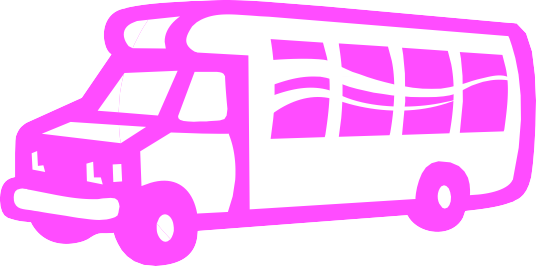 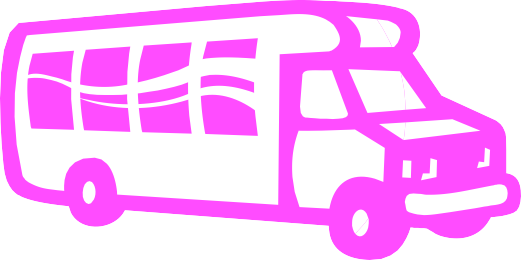 Driver’s Signature:  	Date:  	Agency Staff Signature:  	Date  	Appendix E: SAMPLEPM Service SchedulePreventive Maintenance Level – Schedule by MileageVIN	DateRepeat the schedule.Level A: Conducted at  interval. Change oil and filter, inspect tires, electrical system, service all fluid levels, lubricate chassis and doors, check A/C, hoses, fire extinguishers, belts, brakes, lights, test drive, body damage, etc.  Inspect and test vehicle lift.Level B: Conducted at  intervals. Includes all items in level A, plus transmission fluid and filter change. Check coolant, specific gravity, and pH.Level C: Conducted at  intervals. All items in levels A and B, plus change fuel filter, perform complete engine tune-up, replace air filter, drain and refill differential lubricant, and inspect braking system.Level D: Conducted at  intervals. All items in levels A, B, and C, plus inspection and repack of wheel bearings.Appendix F: SAMPLE Pre-Trip Inspection ReportDaily Check List: Place a check mark () to indicate the item was inspected. Place an X if a problem is detected with an item. All items with an X must be detailed at the bottom of the sheet.Body Damage Description:Explanation or Comments:Appendix G: SAMPLE Post-Trip Inspection ReportDaily Check List: Place a check mark () to indicate the item was inspected. Place an X if a problem is detected with an item. All items with an X must be detailed at the bottom of the sheet.Body Damage Description:Explanation or Comments:Appendix H: Post-Trip ChecklistDriver  	Date  	VIN  	Time/End of Trip  	Check items that have been inspected following trip completion:parking/hand brake steering mechanismlighting devices and reflectors windshield wipersemergency equipmentservice brakes including trailer brake connectionshorn tirescoupling devices wheels and rims rear vision mirrorsList any defect or deficiency discovered or reported that would affect the safety or operation of the vehicle or result in its mechanical breakdown (indicate if none, as well):Driver’s Signature	Driver’s Printed Name****************************************************************************** Describe correction action taken:Corrective action:Agency shall certify on the original driver vehicle inspection report which lists any defect or deficiency that the defect or deficiency has been repaired or that repair is unnecessary before the vehicle is operated again.Every agency shall maintain the original driver vehicle inspection report, the certification of repairs, and the certification of the driver's review for three (3) months from the date the written report was prepared.Printed Name	Signature	DateAppendix I: Wheelchair Lift Maintenance PolicyWheelchair lifts shall be serviced based on duty cycles. A duty cycle is one (1) full cycle from stowed position back to stowed position. The number of cycles a lift is operated in a given shift will be documented on the daily trip sheet. The supervisor will keep a running tally of the lift cycles for each vehicle, and send the vehicle in for the next designated service prior to reaching the maximum number of lift cycles allowed between services.Indicate which maintenance schedule is required based on the lift manufacturer:Includes inspection and service at  cycles with service and inspection at consecutive  cycles OR at  cycles.  This schedule also requires service at  cycles to be performed by a certified technician (if applicable.)Appendix J: SAMPLEMaintenance Log for Year _________This document has been created by RTC in Excel as a workbook with monthly tab tracking sheets.  Mileage data carries over from month to month. This spreadsheet will be provided to you for your use or you may develop your own. Appendix K: SAMPLEMechanic Service SheetDate	VIN	Plate Number	MileageBasic Services ListAdditional Services ListChange engine oil and filterTires: rotate and measure tread depth Tire pressure:RF	LF	RR	LR  	 Inspect wheels and related components Perform multi-point inspectionInspect automatic transmission fluid levelsInspect brake pads, shoes, rotors, drums, brake linings, hoses, and parking brake Inspect engine cooling system concentration and hosesInspect exhaust system and heat shield Inspect front axle and U-joints, lubricate if equipped with grease fittingsInspect half-shaft boots (if applicable) Inspect steering linkage, ball joints, suspension, tie rod ends, driveshaft and U-joints; lubricate if equipped with grease fittingsTorque rear U-bolts Inspect cabin air filtersLift – inspect and lube if lift installedParts/Materials Used:Replace cabin air filtersReplace climate-controlled seat filter Replace engine air filterInspect valve clearancesChange automatic transmission fluid and filterReplace front wheel bearing grease Replace spark plugsChange engine coolantChange manual transmission fluid Change rear axle fluidInspect accessory drive belt Change front axle fluid Change transfer case fluid Replace accessory drive belts Replace front wheel bearingsComments:––––––––––––––––––––––––––––––––––––––––––––––––––––––––––––––––––––––––––––––––––––––––––––––––––––––––––––––––––––––––––––––––––––––––––––––––––––––––––––––––––––––––––––––––––––––––––––––––––––––––––––––––––––––––––––––––––––––––––––––––––––––––––––DoorsW/C LiftA/C or HeatExterior LightingStickNo PowerDefrosterHeadlightsToo fastDeployNo HeatTail LightsToo SlowPlatformNo A/CTurn SignalsWon’t CloseRestraintA/C LightFlashersWon’t OpenStowBlowersClearanceElectricalSuspensionBrakesBody DamageDome LightsAir LeakPull L/RBumpersGaugesLeansLock UpFront EndTelltale LampsWon’t RaiseSoftRear EndHornKneelerNoisyLeft SideChimeNoisyParking BrakeRight SideWindowsMirrorsSteeringRadioBrokenBrokenHardDeadEtchedToo LooseShimmiesStaticWon’t OpenToo TightExcessive PlayVolumeWon’t CloseWon’t AdjustPulls LeftWon’t TransmitNeed CleaningSpot MirrorPulls RightWon’t ReceiveEngineEngineTransmissionTiresStop LightLow PowerTransmission LightFlatCheck LightWon’t StartWon’t ShiftDamagedOverheatsOil LeakNo ForwardLow AirSmokesFuel LeakNo ReverseLow TreadVibratesWater LeakSlipsUneven WearStallsNoisyLeaksLoose LugsOtherOtherOtherOtherWipersAcceleratorSensitive EdgeEmergency ExitsInterior DirtyExterior DirtyGraffitiInterlockSeatsOther (specify):Other (specify):Other (specify):PMLevelCumulative MileagePMDescriptionDate of ServiceComments (use back or other paper and attach as necessary)AAABAAACAAABAAADVIN:VIN:Driver 1:Driver 2:Start Miles:Start Miles:Item to InspectDriver 1Driver 2Item to InspectDriver 1Driver 2Oil levelA/C heater defrosterWater coolant levelPassenger doorWater/oil leaksEmergency exits/lightsTires/lug nutsFire extinguisherHead lampsEmergency reflectorsTurn signalsFirst aid/accident kitHazard lightsWheel chair restraintsClearance lightsW/C interlock systemBrake lightsW/C liftBackup lightsHandrailsGlass (all) and mirrorsSeatbeltsClean exteriorModesty panelsProper decalsRegistrationBrake pedalInsurance infoEmergency brakeRadioBackup beeperHornWipers/washersClean interiorVIN:VIN:Driver 1:Driver 2:Ending Miles:Ending Miles:Item to InspectDriver 1Driver 2Item to InspectDriver 1Driver 2Water/oil leaksPassenger doorTires/lug nutsEmergency exits/lightsHead lampsFire extinguisherTurn signalsEmergency reflectorsHazard lightsFirst aid/accident kitClearance lightsClean interiorBrake lightsClean exteriorBackup lightsWipers/washersGlass (all) and mirrorsOther:MONTHLY PREVENTIVE MAINTENANCE REPORTMONTHLY PREVENTIVE MAINTENANCE REPORTMONTHLY PREVENTIVE MAINTENANCE REPORTMONTHLY PREVENTIVE MAINTENANCE REPORTMONTHLY PREVENTIVE MAINTENANCE REPORTMONTHLY PREVENTIVE MAINTENANCE REPORTMONTHLY PREVENTIVE MAINTENANCE REPORTMONTHLY PREVENTIVE MAINTENANCE REPORTMONTHLY PREVENTIVE MAINTENANCE REPORTMONTHLY PREVENTIVE MAINTENANCE REPORTMONTHLY PREVENTIVE MAINTENANCE REPORTMONTHLY PREVENTIVE MAINTENANCE REPORTMONTHLY PREVENTIVE MAINTENANCE REPORTMONTHLY PREVENTIVE MAINTENANCE REPORTMONTHLY PREVENTIVE MAINTENANCE REPORTReporting Agency:  Reporting Agency:  Reporting Agency:  Agency Address & Phone: Agency Address & Phone: Agency Address & Phone: Reporting Month: Reporting Month: OctoberOctoberOctoberENTER VEHICLE LIC# & VIN# - IF NEW VEHICLE ENTER 0 (ZERO) DATA FOR ALL REMAINING COLUMNS FOR OCTOBER REPORTINGENTER VEHICLE LIC# & VIN# - IF NEW VEHICLE ENTER 0 (ZERO) DATA FOR ALL REMAINING COLUMNS FOR OCTOBER REPORTINGENTER VEHICLE LIC# & VIN# - IF NEW VEHICLE ENTER 0 (ZERO) DATA FOR ALL REMAINING COLUMNS FOR OCTOBER REPORTINGENTER VEHICLE LIC# & VIN# - IF NEW VEHICLE ENTER 0 (ZERO) DATA FOR ALL REMAINING COLUMNS FOR OCTOBER REPORTINGENTER VEHICLE LIC# & VIN# - IF NEW VEHICLE ENTER 0 (ZERO) DATA FOR ALL REMAINING COLUMNS FOR OCTOBER REPORTINGENTER VEHICLE LIC# & VIN# - IF NEW VEHICLE ENTER 0 (ZERO) DATA FOR ALL REMAINING COLUMNS FOR OCTOBER REPORTINGENTER VEHICLE LIC# & VIN# - IF NEW VEHICLE ENTER 0 (ZERO) DATA FOR ALL REMAINING COLUMNS FOR OCTOBER REPORTINGENTER VEHICLE LIC# & VIN# - IF NEW VEHICLE ENTER 0 (ZERO) DATA FOR ALL REMAINING COLUMNS FOR OCTOBER REPORTINGENTER VEHICLE LIC# & VIN# - IF NEW VEHICLE ENTER 0 (ZERO) DATA FOR ALL REMAINING COLUMNS FOR OCTOBER REPORTINGENTER VEHICLE LIC# & VIN# - IF NEW VEHICLE ENTER 0 (ZERO) DATA FOR ALL REMAINING COLUMNS FOR OCTOBER REPORTINGVehicle Fleet #License No.VINMonthly Starting MilesMonthly Ending MilesTotal Miles Odometer at Last ServiceService TypeMiles Since Last ServicePrevious Service TypePrevious Service MilesMiles Between ServicesDate of Last ServiceDate of Previous ServiceDays Between PMIs1000000000200000000030000000000Description of Service Type Performed:Description of Service Type Performed:Description of Service Type Performed:Description of Service Type Performed:Description of Service Type Performed:Description of Service Type Performed:Description of Service Type Performed:Description of Service Type Performed:Description of Service Type Performed:Description of Service Type Performed:Business/Shop Name Business/Shop Name Business/Shop Name Business/Shop Name Van 1Van 2Van 3